WPROWADZENIE Zgodnie z Ustawą o rewitalizacji z dnia 9 października 2015 r. (tj. Dz. U. z 2024 r. poz. 278) partycypacja społeczna stanowi istotną część procesu opracowania i wdrażania zasad wyznaczania składu oraz zasady działania Komitetu. W art. 7 ust. 3 ustawy o rewitalizacji wskazuje się konieczność przeprowadzenia konsultacji społecznych projektu uchwały wraz 
z załącznikami. Konsultacje społeczne pozwalają na zapoznanie się z opinia mieszkańców i innych interesantów na temat projektu uchwały oraz ze stopniem jego społecznej aprobaty, umożliwiając dotarcie do szerokiego grona osób, których dany dokument bezpośrednio dotyczy. Uczestnicy konsultacji społecznych poprzez zgłaszanie uwag i opinii mają możliwość wpływania na kształt danego dokumentu. Proces konsultacyjny umożliwia opracowanie dokumentu w sposób rzetelny i najtrafniejszy. Wnioski z konsultacji społecznych oraz wynikające z nich rekomendacje zostały poddane dokładnej i pogłębionej analizie, a następnie wykorzystane do uzupełnień i korekt przygotowanego projektu uchwały.Podstawa prawną konsultacji społecznych projektu uchwały określającej zasady wyznaczania składu oraz zasady działania Komitetu Rewitalizacji Gminy Krzczonów jest art. 6 i art. 7 Ustawy o rewitalizacji (tj. Dz. U. z 2024 r. poz. 278). PRZEBIEG KONSULTACJI SPOŁECZNYCHW dniu 8 marca 2024 r. upublicznione zostało obwieszczenie o rozpoczęciu konsultacji społecznych projektu uchwały Rady Gminy Krzczonów określającej zasady wyznaczania składu oraz zasady działania Komitetu Rewitalizacji Gminy Krzczonów. Obwieszczenie to zostało zamieszczone na oficjalnej stronie Gminy, w Biuletynie Informacji Publicznych, w Monitorze Urzędowym oraz na tablicach ogłoszeń na terenie Gminy Krzczonów i w formie plakatów.Ryc. 1. Ogłoszenie Wójta na oficjalnej stronie Gminy Krzczonów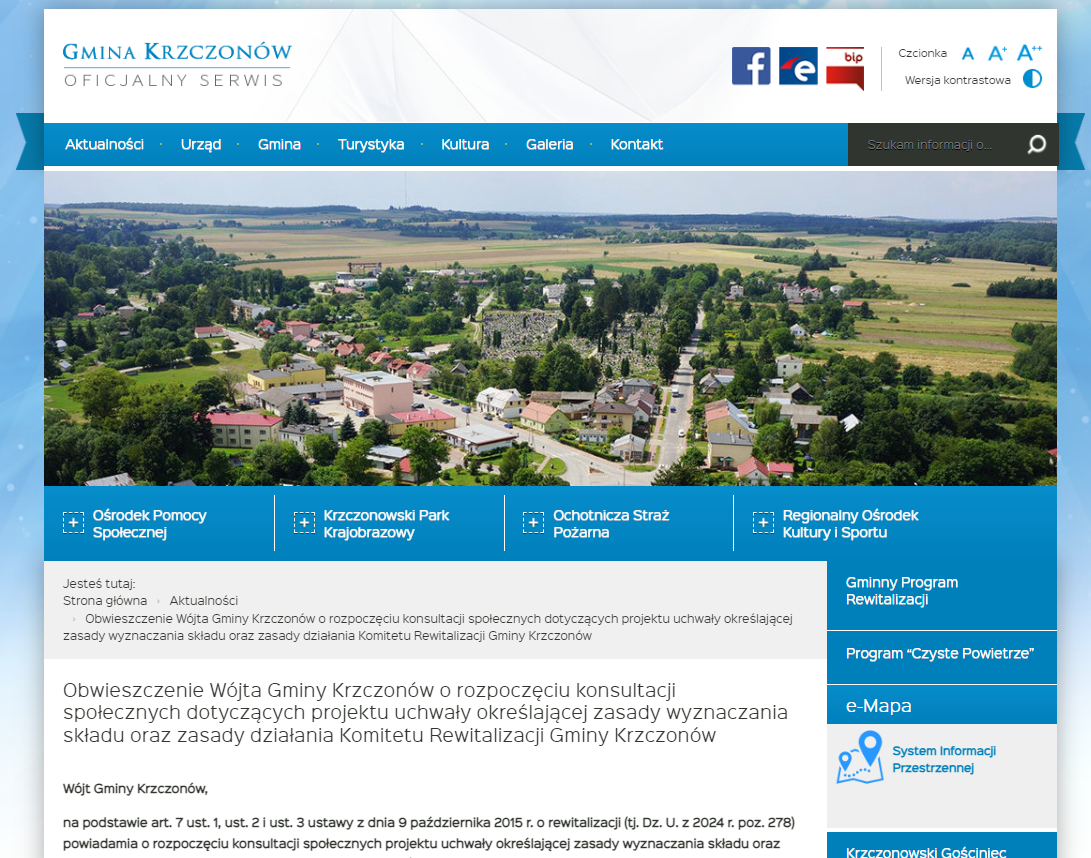 Źródło: https://krzczonow.pl/obwieszczenie-wojta-gminy-krzczonow-o-rozpoczeciu-konsultacji-spolecznych-dotyczacych-projektu-uchwaly-okreslajacej-zasady-wyznaczania-skladu-oraz-zasady-dzialania-komitetu-rewitalizacji-gminy-krzczon/#more-13929Ryc. 2. Obwieszczenie Wójta  na stronie biuletynu informacji publicznej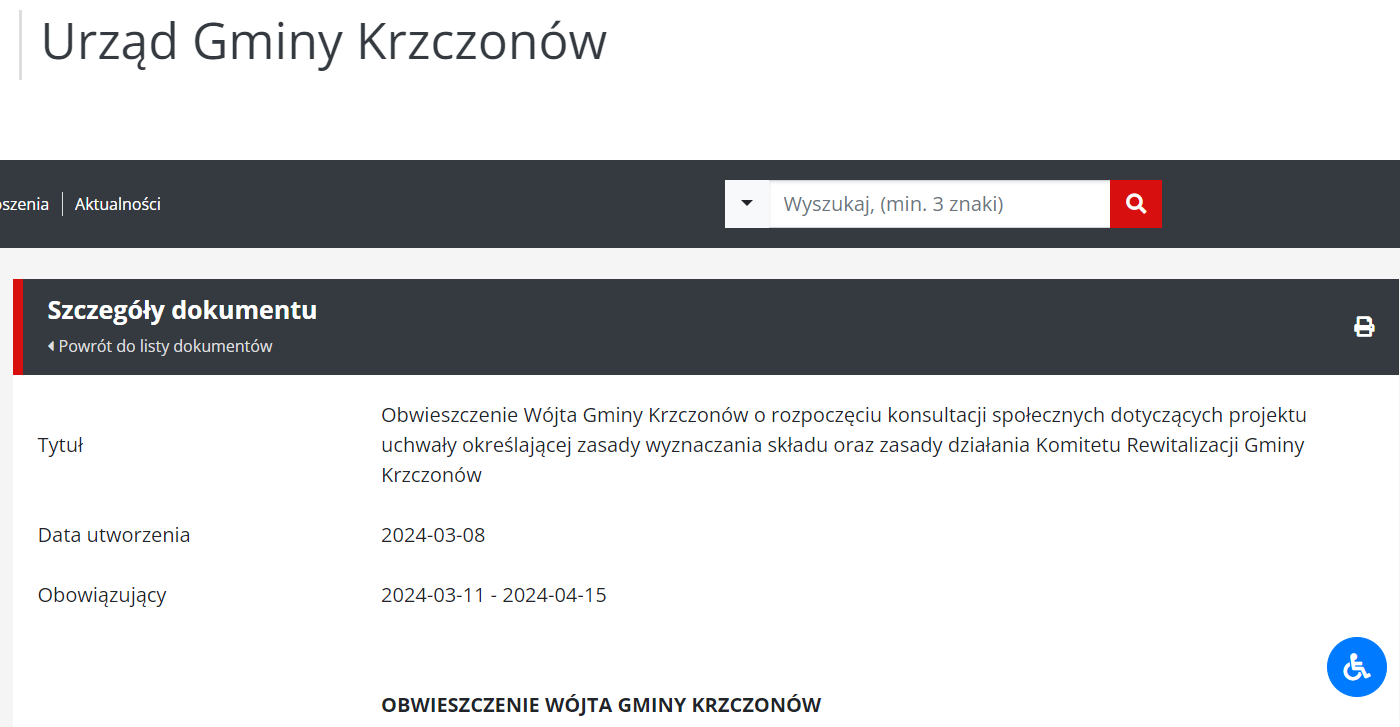 Źródło: https://ugkrzczonow.bip.lubelskie.pl/index.php?id=78&action=details&document_id=1994481Od 11 marca 2024 r. dostępna dla interesariuszy była ankieta konsultacyjna dotycząca projektu uchwały Rady Gminy Krzczonów określającej zasady wyznaczania składu oraz zasady działania Komitetu Rewitalizacji Gminy Krzczonów.Szczegółowe informacje dotyczące wyników badania ankietowego przedstawiono w rozdziale 3 Informacje dotyczące konsultacji społecznych w tym szczegółowe zestawienie uwag i wniosków zgłoszonych w trakcie konsultacji społecznych.Od początku konsultacji udostępniony został również formularz zgłaszania uwag do projektu uchwały Rady Gminy Krzczonów określającej zasady wyznaczania składu oraz zasady działania Komitetu Rewitalizacji Gminy Krzczonów. Szczegółowe informacje dotyczące zebranych uwag przedstawiono w rozdziale 3 Informacje dotyczące konsultacji społecznych w tym szczegółowe zestawienie uwag i wniosków zgłoszonych 
w trakcie konsultacji społecznych.Kolejnym etapem konsultacji było spotkanie konsultacyjne dotyczące projektu uchwały Rady Gminy Krzczonów określającej zasady wyznaczania składu oraz zasady działania Komitetu Rewitalizacji Gminy Krzczonów. Spotkanie miało miejsce w Urzędzie Gminy Krzczonów w dniu 19.03.2024 r. o godzinie 1200.Program spotkania obejmował:Powitanie uczestników spotkania;Przedstawienie wymogów ustawowych dotyczących wyznaczania składu oraz zasad działania Komitetu Rewitalizacji Gminy Krzczonów;Przedstawienie proponowanych zasad wyznaczania składu oraz zasad działania Komitetu Rewitalizacji Gminy Krzczonów;Dyskusję oraz podsumowanie spotkania.W spotkaniu udzieli wzięli urzędnicy i mieszkańcy Gminy Krzczonów. Na spotkaniu nie zostały zgłoszone uwagi do projektu uchwały. INFORMACJE DOTYCZĄCE KONSULTACJI SPOŁECZNYCH W TYM SZCZEGÓŁOWE ZESTAWIENIE UWAG I WNIOSKÓW ZGŁOSZONYCH W TRAKCIE KONSULTACJI SPOŁECZNYCHCelem konsultacji było przedstawienie projektu uchwały Rady Gminy Krzczonów określającej zasady wyznaczania składu oraz zasady działania Komitetu Rewitalizacji Gminy Krzczonów oraz umożliwienie mieszkańcom, instytucjom społecznym i publicznym oraz podmiotom gospodarczym złożenia uwag i/lub wyrażenia opinii dotyczących proponowanych zasad. Konsultacje społeczne swoim zasięgiem obejmowały obszar Gminy Krzczonów.  Uwagi i opinie do projektu uchwały Rady Gminy Krzczonów w sprawie wyznaczenia obszaru zdegradowanego i obszaru rewitalizacji Gminy Krzczonów można było składać pisemnie za pomocą formularza opublikowanego na stronie internetowej gminy https://krzczonow.pl/obwieszczenie-wojta-gminy-krzczonow-o-rozpoczeciu-konsultacji-spolecznych-dotyczacych-projektu-uchwaly-okreslajacej-zasady-wyznaczania-skladu-oraz-zasady-dzialania-komitetu-rewitalizacji-gminy-krzczon/  wraz z projektem uchwały oraz dostępnego w formie papierowej w Urzędzie Gminy Krzczonów, w następujący sposób: Zbieranie uwag w postaci elektronicznej za pomocą:formularz (tzw. e-formularz) dostępnego na stronie krzczonow.pl www. ugkrzczonow.bip.lubelskie.pl link: https://forms.gle/FUTbHyvzR4pwJATG6poczty elektronicznej golan@krzczonow.plZbieranie uwag w postaci papierowej za pomocą:Formularza zamieszczonego do pobrania ze strony  ugkrzczonow.bip.lubelskie.plPonadto, formularze w formie papierowej udostępniono w Urzędzie Gminy Krzczonów – ul. Spokojna 7, 23-110 Krzczonów pokój nr 11Zbieranie uwag ustnych przekazanych z wykorzystaniem dedykowanego numeru telefonu. Uwagi ustne można zgłosić pod numerem telefonu 81 566 40 79 od 09:00 do 12:00 w poniedziałki oraz od 13:00 do 15:00 w środy i czwartki.Ankieta konsultacyjna:dostępna w wersji elektronicznej na stronie www.krzczonow.pl ugkrzczonow.bip.lubelskie.pl pod linkiem: https://forms.gle/7Wq3mivQNpjxyj3v6Ponadto, ankiety w formie papierowej udostępniono w Urzędzie Gminy Krzczonów – ul. Spokojna 7, 23-110 Krzczonów pokój nr 11.Konsultacje trwały do dnia 15 kwietnia 2024 r. umożliwiło to zachowanie terminów ustawowych. Wykaz uwag oraz sposób ich uwzględnienia w dokumencie został przedstawiony poniżej. AnkietyzacjaCel i założenie  przeprowadzenia badaniaAnkieta była skierowana do mieszkańców Gminy oraz lokalnych partnerów społecznych i gospodarczych z terenu Gminy Krzczonów. Głównym celem badania było zebranie opinii mieszkańców Gminy Krzczonów na temat proponowanych zasady wyznaczania składu oraz zasady działania Komitetu Rewitalizacji Gminy Krzczonów.Narzędzia badawcze Badanie przeprowadzono za pomocą kwestionariusza ankiety, opracowanego przy współpracy ekspertów: Zamawiającego – Urzędu Gminy Krzczonów oraz Wykonawcy – EuroCompass Sp. z o.o. W ankiecie zamieszczono 4 pytania, były to 2 pytania jednokrotnego wyboru oraz 2 pytania otwarte. Przeprowadzenie badania Badanie przeprowadzone zostało w formie formularza online  zamieszczonego na stronach: www.krzczonow.plwww.ugkrzczonow.bip.lubelskie.plhttps://forms.gle/mpEdnme7bcbdMQuA6oraz w formie papierowej:Urząd Gminy Krzczonów, ul. Spokojna 7,  23-110 Krzczonów.Ankietyzacja przebiegała w terminie konsultacji społecznych 
(od 11 marca do 15 kwietnia 2024 r.)Wyniki z badania ankietowegoW badaniu ankietowym nie wziął udziału żaden mieszkaniec oraz lokalny partner społeczny i gospodarczy z terenu Gminy Krzczonów. Formularz składania uwagCel i założenie  Formularz składania uwag był skierowany do mieszkańców Gminy oraz lokalnych partnerów społecznych i gospodarczych z terenu Gminy Krzczonów. Głównym jego celem było umożliwienie uczestnikom rewitalizacji wyrażenia opinii lub sugestii dotyczących projektu uchwały.NarzędzieBadanie przeprowadzono za pomocą formularza składania uwag, opracowanego przy współpracy ekspertów: Zamawiającego – Urzędu Gminy Krzczonów oraz Wykonawcy – EuroCompass Sp. z o.o. W formularzu zamieszczono 1 pytanie otwarte.Przeprowadzenie badania Badanie przeprowadzone zostało w formie formularza online  zamieszczonego na stronach: www.krzczonow.plwww.ugkrzczonow.bip.lubelskie.plhttps://forms.gle/gUnmu6nSnzS64pCJ7Istniała możliwość przesłania wypełnionego formularza na adres e-mail: golan@krzczonow.pl oraz w formie papierowej (korespondencyjnie lub osobiście) pod adresem:Urząd gminy Krzczonów, ul. Spokojna 7, 23-110 Krzczonów Zbieranie uwag od interesariuszy przebiegało w terminie konsultacji społecznych 
(od 11 marca do 15 kwietnia 2024 r.)Wyniki z badania ankietowegoFormularz składania uwag został złożony przez jedną osobę: mieszkańca.Uwaga złożona poprzez formularz on-line dotyczyła potrzeby uzupełnienia treści formularza zgłoszeniowego na członka komitetu rewitalizacji brakującego zapisu - w informacji dotyczącej reprezentacji grupy interesu brakuje "przedstawiciel organów władz publicznych oraz przedstawicieli podmiotów realizujących na obszarze rewitalizacji uprawnienia Skarbu Państwa".Tabela 1. Zestawienie uwag i wniosków zgłoszonych w trakcie konsultacji społecznych 	Wzór formularzaFormularz składania uwag do  projektu uchwały określającej zasady wyznaczania składu oraz zasady działania Komitetu Rewitalizacji Gminy KrzczonówMieszkanko, Mieszkańcu Gminy Krzczonów!
Zapraszamy do udziału w konsultacjach społecznych dotyczących projektu uchwały Rady Gminy Krzczonów określającej zasady wyznaczania składu oraz zasady działania Komitetu Rewitalizacji Gminy Krzczonów.Proponowana uchwała jest istotna, gdyż wskazuje zasady wyznaczania składu oraz zasady działania Komitetu Rewitalizacji.
Konsultacje społeczne będą prowadzone od 11.03.2024 r. do 15.04.2024 r. Opinie, które wpłyną po tym terminie, nie będą uwzględniane.
W razie wątpliwości lub pytań zachęcamy również do kontaktu telefonicznego pod numerem 
81 566 40 79 od 09:00 do 12:00 w poniedziałki oraz od 13:00 do 15:00 w środy i czwartki.
Wszelkie informacje o tych konsultacjach można również uzyskać na stronach internetowych: https://krzczonow.pl/ oraz  https://ugkrzczonow.bip.lubelskie.pl.INFORMACJA O ZGŁASZAJĄCYM UWAGIZGŁASZANE UWAGI W RAMACH KONSULTACJI SPOŁECZNYCHOświadczam, że zapoznałem/am się z klauzulą informacyjną o ochronie danych osobowych w związku z prowadzonymi konsultacjami społecznymi projektu uchwały Rady Gminy Krzczonów określającej zasady wyznaczania składu oraz zasady działania Komitetu Rewitalizacji Gminy Krzczonówo poniższej treści:Zgodnie z art. 13 ust. 1 Rozporządzenia Parlamentu Europejskiego i Rady (UE) 2016/679 z dnia 27 kwietnia 2016 r. w sprawie ochrony osób fizycznych w związku z przetwarzaniem danych osobowych i w sprawie swobodnego przepływu takich danych oraz uchylenia dyrektywy 95/46/WE (ogólne rozporządzenie o ochronie danych zwane RODO), w związku z prowadzeniem działań konsultacyjnych projektu uchwały Rady Gminy Krzczonów określającej zasady wyznaczania składu oraz zasady działania Komitetu Rewitalizacji Gminy Krzczonów, informujemy że:1. Administratorem Pana/i danych osobowych jest Wójt Gminy Krzczonów,2.Dane kontaktowe inspektora ochrony danych u Administratora: tomasz.rutkowski@lokalneogniwo.pl, ul. Spokojna 7, 23-110 Krzczonów.3.Pani/Pana dane osobowe przetwarzane będą w celu prowadzenia działań konsultacyjnych projektu uchwały Rady Gminy Krzczonów określającej zasady wyznaczania składu oraz zasady działania Komitetu Rewitalizacji Gminy Krzczonów, na podstawie art. 6 ust. 1 lit. c RODO (przetwarzanie jest niezbędne do wypełnienia obowiązku prawnego ciążącego na administratorze) w zw. z 6 ust. 3 ustawy z dnia 6 grudnia 2006 r. o zasadach prowadzenia polityki rozwoju.4.Podanie danych osobowych jest dobrowolne, jednocześnie odmowa ich podania jest równoznaczna z brakiem możliwości udziału w działaniach konsultacyjnych projektu uchwały Rady Gminy Krzczonów określającej zasady wyznaczania składu oraz zasady działania Komitetu Rewitalizacji Gminy Krzczonów.5.Dane osobowe mogą być przekazywane innym organom i podmiotom zaangażowanym w proces opracowania projektu uchwały wyłącznie na podstawie obowiązujących przepisów prawa, w tym ustawy o dostępie do informacji publicznej.6.Podane przez Pani/Pana dane osobowe będą przetwarzane przez okres nie dłuższy niż wynikający z przepisów ustawowych z uwzględnieniem okresów przechowywania określonych w przepisach odrębnych, w tym przepisów archiwalnych. 7.W związku z przetwarzaniem Pani/Pana danych osobowych przez Administratora - przysługują Pani/Panu prawo dostępu do treści swoich danych, prawo sprostowania swoich danych osobowych, prawo do usunięcia danych, prawo do ograniczenia przetwarzania, prawo do przenoszenia danych, prawo wniesienia sprzeciwu, 8.Ma Pan/i prawo do wniesienia skargi do Prezesa Urzędu Ochrony Danych Osobowych, ul. Stawki 2, 00-193 Warszawa, gdyby przetwarzanie Pana/i danych osobowych naruszało przepisy RODO9.Pana/i dane osobowe mogą być przekazywane do państwa trzeciego lub organizacji międzynarodowej tylko wtedy, jeśli przewidują to odpowiednie przepisy prawa.10.Państwa dane nie będą przetwarzane w sposób zautomatyzowany, w tym także profilowane.	Wzór ankietyAnkieta konsultacyjna dotycząca projektu uchwały Rady Gminy Krzczonów określającej zasady wyznaczania składu oraz zasady działania Komitetu Rewitalizacji Gminy KrzczonówCelem ankiety konsultacyjnej jest pozyskanie opinii na temat projektu uchwały określającej zasady wyznaczania składu oraz zasady działania Komitetu Rewitalizacji Gminy Krzczonów.
Ankietyzacja przeprowadzona jest na podstawie art. 7 ust. 1, ust. 2 i ust. 3 ustawy z dnia 9 października 2015 r. o rewitalizacji (tj. Dz. U. z 2024 r. poz. 278).Proponowana uchwała jest istotna, gdyż wskazuje zasady wyznaczania składu oraz zasady działania Komitetu Rewitalizacji.

Konsultacje społeczne będą prowadzone od 11.03.2024 r. do 15.04. 2024 r. Opinie, które wpłyną po tym terminie, nie będą uwzględniane.

W razie wątpliwości lub pytań zachęcamy również do kontaktu telefonicznego pod numerem 81 566 40 79 od 09:00 do 12:00 w poniedziałki oraz od 13:00 do 15:00 w środy i czwartki.
Wszelkie informacje o tych konsultacjach można również uzyskać na stronach internetowych: https://krzczonow.pl/ oraz  https://ugkrzczonow.bip.lubelskie.pl.1.	Proszę o zaznaczenie Pani/Pana opinii na temat proponowanych zasad wyznaczania składu Komitetu Rewitalizacji Gminy Krzczonów :2.	Proszę o przedstawienie uzasadnienia w przypadku odpowiedzi negatywnej i zdecydowanie negatywnej wraz z  propozycją ewentualnych zmian:3.	Proszę o zaznaczenie Pani/Pana opinii na temat proponowanych zasad działania Komitetu Rewitalizacji Gminy Krzczonów:4.	Proszę o przedstawienie uzasadnienia w przypadku odpowiedzi negatywnej i zdecydowanie negatywnej wraz z  propozycją ewentualnych zmian:Oświadczam, że zapoznałem/am się z klauzulą informacyjną o ochronie danych osobowych w związku z prowadzonymi konsultacjami społecznymi projektu uchwały Rady Gminy Krzczonów określającej zasady wyznaczania składu oraz zasady działania Komitetu Rewitalizacji Gminy Krzczonówo poniższej treści:Zgodnie z art. 13 ust. 1 Rozporządzenia Parlamentu Europejskiego i Rady (UE) 2016/679 z dnia 27 kwietnia 2016 r. w sprawie ochrony osób fizycznych w związku z przetwarzaniem danych osobowych i w sprawie swobodnego przepływu takich danych oraz uchylenia dyrektywy 95/46/WE (ogólne rozporządzenie o ochronie danych zwane RODO), w związku z prowadzeniem działań konsultacyjnych projektu uchwały Rady Gminy Krzczonów określającej zasady wyznaczania składu oraz zasady działania Komitetu Rewitalizacji Gminy Krzczonów, informujemy że:1. Administratorem Pana/i danych osobowych jest Wójt Gminy Krzczonów,2.Dane kontaktowe inspektora ochrony danych u Administratora: tomasz.rutkowski@lokalneogniwo.pl, ul. Spokojna 7, 23-110 Krzczonów.3.Pani/Pana dane osobowe przetwarzane będą w celu prowadzenia działań konsultacyjnych projektu uchwały Rady Gminy Krzczonów określającej zasady wyznaczania składu oraz zasady działania Komitetu Rewitalizacji Gminy Krzczonów, na podstawie art. 6 ust. 1 lit. c RODO (przetwarzanie jest niezbędne do wypełnienia obowiązku prawnego ciążącego na administratorze) w zw. z 6 ust. 3 ustawy z dnia 6 grudnia 2006 r. o zasadach prowadzenia polityki rozwoju.4.Podanie danych osobowych jest dobrowolne, jednocześnie odmowa ich podania jest równoznaczna z brakiem możliwości udziału w działaniach konsultacyjnych projektu uchwały Rady Gminy Krzczonów określającej zasady wyznaczania składu oraz zasady działania Komitetu Rewitalizacji Gminy Krzczonów.5.Dane osobowe mogą być przekazywane innym organom i podmiotom zaangażowanym w proces opracowania projektu uchwały wyłącznie na podstawie obowiązujących przepisów prawa, w tym ustawy o dostępie do informacji publicznej.6.Podane przez Pani/Pana dane osobowe będą przetwarzane przez okres nie dłuższy niż wynikający z przepisów ustawowych z uwzględnieniem okresów przechowywania określonych w przepisach odrębnych, w tym przepisów archiwalnych. 7.W związku z przetwarzaniem Pani/Pana danych osobowych przez Administratora - przysługują Pani/Panu prawo dostępu do treści swoich danych, prawo sprostowania swoich danych osobowych, prawo do usunięcia danych, prawo do ograniczenia przetwarzania, prawo do przenoszenia danych, prawo wniesienia sprzeciwu, 8.Ma Pan/i prawo do wniesienia skargi do Prezesa Urzędu Ochrony Danych Osobowych, ul. Stawki 2, 00-193 Warszawa, gdyby przetwarzanie Pana/i danych osobowych naruszało przepisy RODO9.Pana/i dane osobowe mogą być przekazywane do państwa trzeciego lub organizacji międzynarodowej tylko wtedy, jeśli przewidują to odpowiednie przepisy prawa.10.Państwa dane nie będą przetwarzane w sposób zautomatyzowany, w tym także profilowane.OBWIESZCZENIEANKIETYZACJAFORMULARZ SKŁADANIA UWAGSPOTKANIE KONSULTACYJNETreść informacji (uwagi/ wniosku)ZgłaszającyData zgłoszeniaOdniesienie się i sposób wykorzystania uwagi, wyjaśnienieFORMULARZ ZGŁOSZENIOWY NA CZŁONKA KOMITETU REWITALIZACJI - w informacji dotyczącej reprezentacji grupy interesu brakuje "przedstawiciel organów władz publicznych oraz przedstawicieli podmiotów realizujących na obszarze rewitalizacji uprawnienia Skarbu Państwa".mieszkaniec05.04.2024Uwaga uwzględniona. Treść uzupełniona.Nazwa instytucji/ organizacjilub imię i nazwiskoDane kontaktowe(nr telefonu, adres e-mail,adres zamieszkania)Fragment projektugminnego programurewitalizacji(nr strony), do któregoodnosi się uwagaTreść uwagi, uzasadnieniepodpisZdecydowanie pozytywnaPozytywnaNegatywnaZdecydowanie negatywnaTrudno powiedziećZdecydowanie pozytywnaPozytywnaNegatywnaZdecydowanie negatywnaTrudno powiedziećImię i nazwiskoDane kontaktowe: nr telefonu i adres e-mailpodpis